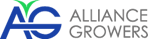 ALLIANCE GROWERS CORP.NEWS RELEASEALLIANCE FILES APPLICATION IN ALBERTA FOR LEGAL POT DISTRIBUTION AND LAUNCHES SEED TO SALE AWARENESS CAMPAIGNJune 20, 2018 – Vancouver, B.C. – Alliance Growers Corp. (CSE: ACG; FWB: 1LA; WKN: A2DFYX; OTC: ALGWF) (“Alliance Growers” or the “Company”) is pleased to report the application of a license in Alberta and the launch of the Company’s Seed to Sale Cannabis marketing campaign through an array of marketing activities and awareness services in association with various media partners to increase market exposure.The Company has initiated a comprehensive media and marketing campaign to create market awareness for Alliance Growers, through various communication initiatives, including roadshows providing in-person introductions for the Company with institutional and retail brokers in Toronto, Montreal, Calgary and Vancouver, as well as other financial capitals. This cross-Canada roadshow commences this week in Montreal and continues the following week in Toronto and in July, Calgary, Alberta. Alliance Growers will be raising awareness through media distribution on National TV, radio, and multiple online channels to provide the financial community with an introduction to the Company’s Seed to Sale Cannabis business strategy.Alliance Growers has created a vertically integrated company starting with the production of genetically perfect, disease free plantlets from the Cannabis Biotech Complex. This includes providing the plantlets required for the production of 99% pure CBD oil derived from the Dana Strain in a joint commercial hemp operation with Pharmagreen.  Additionally, future ACMPR production through BioCannaTech, the Company’s wholly owned subsidiary in Quebec, and other ACMPR investments will provide flower at wholesale or cost for Cannabis CBD oil extraction.  The addition of Spyder Vapes Inc., an established, upscale, ‘high-end with competitive prices’ retail store chain for distribution of products produced from the Dana strain and from Cannabis CBD oil will give Alliance Growers and its group of companies a significant advantage in cost and margin compared to competitors.The Management of Alliance Growers is pleased with the latest announcement in marijuana legislation with the passing in the Senate of the federal government's bill legalizing recreational marijuana by a vote of 52-29, paving the way for a fully legal cannabis market within an estimated 8 to 12 weeks. Now that the bill has passed, it's up to Prime Minister Justin Trudeau and his cabinet to choose the actual date when the legalization of recreational marijuana becomes law of the land. Bill C-45 comes with a provisional buffer period of 8 to 12 weeks to give provinces time to prepare for sales of recreational marijuana. The announcement is very timely for Alliance Growers with its recent announcement to acquire Spyder Vapes and with the planned expansion of Spyder Vapes into Alberta in the near term, and the expansion into British Colombia to follow.Dennis Petke, President and CEO of Alliance Growers commented: "Alliance Growers continues to make tremendous progress on many fronts of it’s business plan. We anticipate breaking ground very soon on the Cannabis Biotech Complex and we have secured future production of flower in Quebec with the BiocannaTech facility.  The recent acquisition of Spyder Vapes, Alliance Growers retail arm, gives Alliance Growers a true Seed (plantlet) to Sale company that we are proud and excited to introduce to the investment community."About Alliance Growers Corp.Alliance Growers is a diversified cannabis company driven by the Company’s ‘Four Pillars’ Organization Plan – Cannabis Biotech Complex, Strategic ACMPR Investments, CBD Oil Supply and Distribution, and Research and Technology.Alliance Growers is working with WFS Pharmagreen Inc. advancing a new business partnership, to jointly develop and operate a 58,000-square foot facility, to be the first of its kind in Western Canada to house a DNA Botany lab, extraction facility and Tissue Culture Plantlet Production facility to service the Cannabis market and agriculture market in general. The proposed Cannabis Biotech Complex will grow Cannabis plantlets using proprietary tissue culture propagation, specifically the “Chibafreen Invitro Plant Production System”, which assures consistent composition and purity of each plantlet for the growers. Alliance Growers recently announced that it will acquire established Ontario based retailer Spyder Vapes Inc. This is the first step in the development of a true vertically integrated Seed to Sale business for Alliance Growers.About Spyder Vapes Inc.Founded in 2014 by entrepreneur Dan Pelchovitz, Spyder Vapes is an established chain of three high-end vape stores in Ontario. The Spyder brand is defined by its high-quality proprietary line of e-juice, liquids and exclusive retail deals, dispensed in uniquely designed stores creating the optimal customer experience. Revenues for the initial two stores totalled $733,000 for the year ending January 31, 2018. The third store opened in December 2017.Spyder Vapes is currently sourcing retail locations throughout Alberta and British Columbia where it seeks to establish a presence and apply for cannabis retail licences pursuant to recently announced provincial legislation. The additional retail locations will allow Spyder Vapes to leverage its retail and brand-building expertise, to offer customers quality cannabis products and, more specifically proprietary CBD products from Alliance Growers as legislation permits.  Spyder Vapes’ existing revenues and potential growth in the vape business will strengthen its ability to pursue opportunities in the soon to be launched recreational cannabis marketplace.Spyder Vapes’ retail and distribution focus is an ideal fit for Alliance Growers’ mission to build a diversified global cannabis company focused not on where the market is today, but where it is going. Spyder Vapes neatly fits into Alliance Growers’ emerging network of interests in licenced cannabis growers, cannabidiol (CBD) oil extractors, new agricultural technologies, and its own Cannabis Biotech Complex.  Spyder Vapes, as the retail arm for Alliance Growers, will create a true Seed (plantlet farm) to Sale (retail stores) business for the Company and its customers.For additional information, please visit Spyder Vapes’ website at www.spydervapes.com.For further information, please visit the Company’s website at www.alliancegrowers.com or the Company’s profile at www.sedar.com. If you would like to be added to Alliance Growers’ news distribution list, please send your email address to newsletter@alliancegrowers.com.For more information contact:Dennis PetkeCEO, President and DirectorTel:  778-331-4266DennisPetke@alliancegrowers.com  Rob GraceCommunications ConsultantTel:  778-998-5431RobDGrace@gmail.comFOLLOW US: 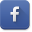 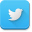 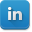 THE CANADIAN SECURITIES EXCHANGE HAS NOT REVIEWED AND DOES NOT ACCEPT RESPONSIBILITY FOR THE ACCURACY OR ADEQUACY OF THIS RELEASEFORWARD LOOKING INFORMATIONThis news release contains forward-looking statements and forward-looking information within the meaning of applicable securities laws. These statements relate to future events or future performance. All statements other than statements of historical fact may be forward-looking statements or information. More particularly and without limitation, the news release contains forward-looking statements and information relating to Company’s corporate strategy. The forward-looking statements and information are based on certain key expectations and assumptions made by management of the Company, including, without limitation, the Company’s ability to carry out its business plan. Although management of the Company believes that the expectations and assumptions on which such forward-looking statements and information are based are reasonable, undue reliance should not be placed on the forward-looking statements and information since no assurance can be given that they will prove to be correct.Forward-looking statements and information are provided for the purpose of providing information about the current expectations and plans of management of the Company relating to the future. Readers are cautioned that reliance on such statements and information may not be appropriate for other purposes, such as making investment decisions. Since forward-looking statements and information address future events and conditions, by their very nature they involve risks and uncertainties. Actual results could differ materially from those currently anticipated due to a number of factors and risks. These include, but are not limited to, the Company’s ability to identify and complete additional suitable acquisitions to further the Company’s growth as well as risks associated with the medical marijuana industry in general, such as operational risks in development and production delays or changes in plans with respect to development projects or capital expenditures; the uncertainty of the capital markets; the uncertainty of receiving the required licenses, production, costs and expenses; health, safety and environmental risks; marketing and transportation; loss of markets; environmental risks; competition; incorrect assessment of the value of the potential market; ability to access sufficient capital from internal and external sources; failure to obtain required regulatory and other approvals and changes in legislation, including but not limited to tax laws and regulated regulations. Accordingly, readers should not place undue reliance on the forward-looking statements, timelines and information contained in this news release. Readers are cautioned that the foregoing list of factors is not exhaustive.The forward-looking statements and information contained in this news release are made as of the date hereof and no undertaking is given to update publicly or revise any forward-looking statements or information, whether as a result of new information, future events or otherwise, unless so required by applicable securities laws or the Canadian Securities Exchange. The forward-looking statements or information contained in this news release are expressly qualified by this cautionary statement.